Conversion between fraction, decimal and percentage, complete and amazing practiceExtension:Change into percentages:  The first one is done for you.0.2= 100 x 0.2 = 20%0.50.60.90.250. 350.750.650.950.030.030.060.005Change into decimals: The first one is done for you.11% = 11/100 = 0.1117%23%88%63%9%8%1%12.5%15.8%11.2%0.2%0.21%FractionsDecimalsPercentages0.824%45%0.145%0.0260%0.94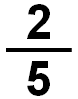 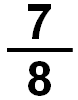 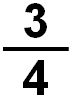 